О внесении изменений в решение Собрания депутатов Ядринского муниципального округа  Чувашской Республики от 17.10.2022г. №03 «О Дорожном фонде Ядринского муниципального округа Чувашской Республики»В соответствии с Бюджетным кодексом Российской Федерации, Федеральным законом от 06.10.2003 № 131-ФЗ «Об общих принципах организации местного самоуправления в Российской Федерации», Собрание депутатов Ядринского муниципального округа Чувашской Республики РЕШИЛО:1. Внести в Положение о Дорожном фонде Ядринского муниципального округа Чувашской Республики, утвержденного решением Собрания депутатов Ядринского муниципального округа  Чувашской Республики от 17.10.2022г. №03 «О Дорожном фонде Ядринского муниципального округа Чувашской Республики» (далее - Положение) следующие изменения:пункт 2.1. Положения изложить в следующей редакции:«2.1. Объем бюджетных ассигнований Дорожного фонда утверждается решением Собрания депутатов Ядринского муниципального округа Чувашской Республики о бюджете Ядринского муниципального округа Чувашской Республики на очередной финансовый год и на плановый период в размере не менее прогнозируемого объема доходов бюджета Ядринского муниципального округа Чувашской Республики от:- акцизов на автомобильный бензин, прямогонный бензин, дизельное топливо, моторные масла для дизельных и (или) карбюраторных (инжекторных) двигателей, производимые на территории Российской Федерации, подлежащих зачислению в бюджет Ядринского муниципального округа Чувашской Республики;- отчислений от транспортного налога в размере, установленном законом Чувашской Республики;- платы в счет возмещения вреда, причиняемого автомобильным дорогам местного значения тяжеловесными транспортными средствами;- штрафов за нарушение правил движения тяжеловесного и (или) крупногабаритного транспортного средства;- доходов, получаемых в виде арендной платы за земельные участки, государственная собственность на которые не разграничена, а также средства от продажи права на заключение договоров аренды указанных земельных участков; - доходов от использования имущества, входящего в состав автомобильных дорог общего пользования местного значения Ядринского муниципального округа Чувашской Республики;- доходов от передачи в аренду земельных участков, находящихся в муниципальной собственности Ядринского муниципального округа Чувашской Республики, расположенных в полосе отвода автомобильных дорог общего пользования местного значения Ядринского муниципального округа Чувашской Республики и предназначенных для размещения объектов дорожного сервиса;- доходы от использования имущества, находящегося в муниципальной собственности Ядринского муниципального округа Чувашской Республики;- доходы от продажи материальных и нематериальных активов Ядринского муниципального округа Чувашской Республики; - платы за оказание услуг по присоединению объектов дорожного сервиса к автомобильным дорогам общего пользования местного значения Ядринского муниципального округа Чувашской Республики;- поступлений в виде субсидии из бюджетов бюджетной системы Российской Федерации на финансовое обеспечение дорожной деятельности в отношении автомобильных дорог общего пользования местного значения Ядринского района Чувашской Республики;- безвозмездных поступлений от физических и юридических лиц на финансовое обеспечение дорожной деятельности, в том числе добровольных пожертвований, в отношении автомобильных дорог общего пользования местного значения Ядринского муниципального округа Чувашской Республики с обязательным заключением договора пожертвования;- денежных средств граждан, индивидуальных предпринимателей и образованных в соответствии с законодательством Российской Федерации юридических лиц, уплачиваемые на добровольной основе и зачисляемые в соответствии с Бюджетным кодексом Российской Федерации в бюджет Ядринского муниципального округа Чувашской Республики в целях реализации конкретных инициативных проектов на территории Ядринского муниципального округа Чувашской Республики;- денежных средств, поступающих в бюджет Ядринского муниципального округа Чувашской Республики от уплаты неустоек (штрафов, пеней), а также от возмещения убытков муниципального заказчика, взысканных в установленном порядке в связи с нарушением исполнителем (подрядчиком) условий муниципального контракта или иных договоров, финансируемых за счет средств Дорожного фонда, или в связи с уклонением от заключения таких контракта или иных договоров;- денежных средств, внесенных участником конкурса или аукциона, проводимых в целях заключения муниципального контракта, финансируемого за счет средств Дорожного фонда, в качестве обеспечения заявки на участие в таком конкурсе или аукционе в случае уклонения участника конкурса или аукциона от заключения такого контракта и в иных случаях, установленных законодательством Российской Федерации;- платы по соглашениям об установлении частных сервитутов в отношении земельных участков в границах полос отвода автомобильных дорог общего пользования местного значения Ядринского муниципального округа Чувашской Республики в целях строительства (реконструкции), капитального ремонта объектов дорожного сервиса и эксплуатации рекламных конструкций;- платы по соглашениям об установлении публичных сервитутов в отношении земельных участков в границах полос отвода автомобильных дорог общего пользования местного значения Ядринского муниципального округа Чувашской Республики в целях прокладки, переноса, переустройства инженерных коммуникаций, их эксплуатации.».2. Настоящее решение вступает в силу после его официального опубликования и действует на правоотношения, возникшие с 1 января 2024 года.И.о. председателя Собрания депутатов Ядринского муниципального округаЧувашской Республики                                                                                  О. В ПаликинГлава Ядринского муниципального округа Чувашской Республики                                                                  С.О. ТрофимовЧĂВАШ РЕСПУБЛИКИЕТĚРНЕ  МУНИЦИПАЛЛĂ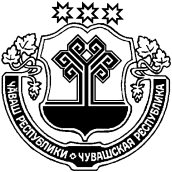 ЧУВАШСКАЯ РЕСПУБЛИКАСОБРАНИЕ ДЕПУТАТОВОКРУГĔН  ПĚРРЕМĚШСУЙЛАВРИДЕПУТАТСЕН ПУХĂВĚЙЫШĂНУ11.06.2024 № 07Етěрне хулиЯДРИНСКОГО МУНИЦИПАЛЬНОГО ОКРУГАПЕРВОГО СОЗЫВАРЕШЕНИЕ11.06.2024 № 07город Ядрин